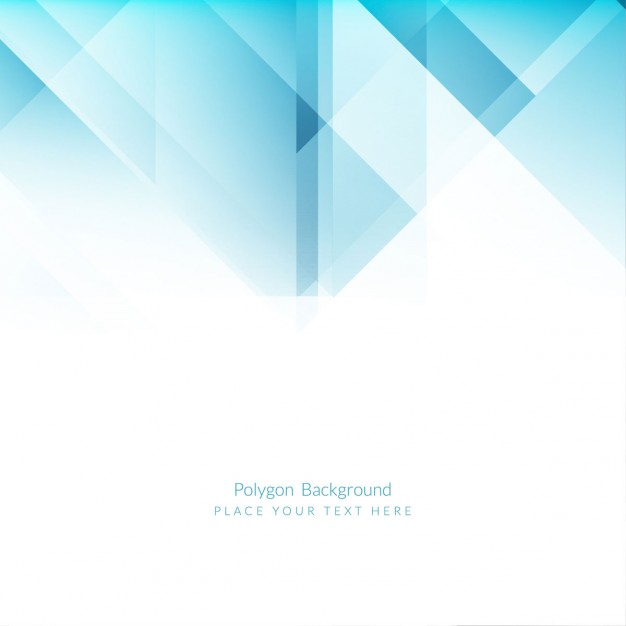 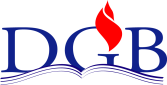 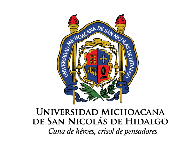 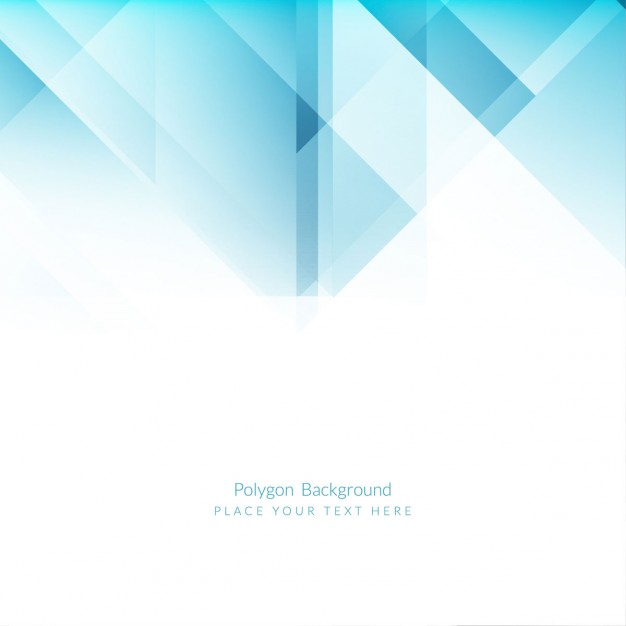 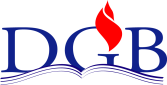 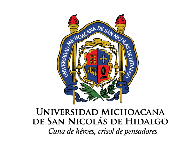 Centro de información___________________________________________________________   Turno:   Matutino                      Vespertino  Tu opinión es muy importante para nosotros, por eso te pedimos unos minutos de tu tiempo para responder una breve encuesta que nos ayudará a mejorar nuestros centros de información.                   Escuela, Facultad o Instituto de procedencia: _________________________________________       Fecha: ____________________Tipo de usuario: Estudiante:         Bachillerato                      Licenciatura                      Posgrado Docente                         Investigador                      Otro _______________________Género:   Femenino	Masculino                Otro 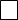 Valora las siguientes afirmaciones y marca con una X la opción que corresponda a tu nivel de satisfacción (1=mínima satisfacción; 5= máxima satisfacción).¿Recomendarías nuestras colecciones y servicios a otras personas?Sí                   No  ¿Tienes algún comentario o sugerencia para mejorar nuestros servicios, colecciones o instalaciones?________________________________________________________________________________________________________________________________________________________________________________________________________________________________________________________________________________________________________________Centro de información___________________________________________________________   Turno:   Matutino                      Vespertino  Tu opinión es muy importante para nosotros, por eso te pedimos unos minutos de tu tiempo para responder una breve encuesta que nos ayudará a mejorar nuestros centros de información.                   Escuela, Facultad o Instituto de procedencia: _________________________________________       Fecha: ____________________Tipo de usuario: Estudiante:        Bachillerato                      Licenciatura                      Posgrado Docente                         Investigador                      Otro _______________________Género:   Femenino	Masculino                Otro Valora las siguientes afirmaciones y marca con una X la opción que corresponda a tu nivel de satisfacción (1= mínima satisfacción; 5= máxima satisfacción).¿Recomendarías nuestras colecciones y servicios a otras personasSí                   No  ¿Tienes algún comentario o sugerencia para mejorar nuestros servicios, colecciones o instalaciones?________________________________________________________________________________________________________________________________________________________________________________________________________________________________________________________________________________________________________________12345COLECCIONESEl centro de información dispone de recursos (libros, enciclopedias, revistas, tesis, publicaciones periódicas, etc.) impresos, digitales o en otros formatos que resuelven tus necesidades.ATENCIÓN EN EL SERVICIOEl servicio que se proporciona es eficaz y oportuno.Recibiste  la orientación pertinente en la prestación de servicios y tus dudas son resueltas.INSTALACIONESLos espacios son propicios para estudiar, aprender e investigar.12345COLECCIONESEl centro de información dispone de recursos (libros, enciclopedias, revistas, tesis, publicaciones periódicas, etc.) impresos, digitales o en otros formatos que resuelven tus necesidades.ATENCIÓN EN EL SERVICIOEl servicio que se proporciona es eficaz y oportuno.Recibiste  la orientación pertinente en la prestación de servicios y tus dudas son resueltas.INSTALACIONESLos espacios son propicios para estudiar, aprender e investigar.